QUARTIER GÉNÉRAL DU CORPS EUROPEENQuartier Aubert de VincellesBureau G8BP 70082F – 67020 Strasbourg CedexLOCATION ET MAINTENANCE DE SYSTEMES D’IMPRESSION ET D’IMPRIMANTES MULTIFONCTIONS POUR L’EUROCORPS ANNEXE A-1CERTIFICAT DE DESIGNATION LEGALE DU CANDIDATCette offre est préparée et soumise pour le compte de l’entité juridique spécifiée ci-dessous : QUARTIER GÉNÉRAL DU CORPS EUROPEEN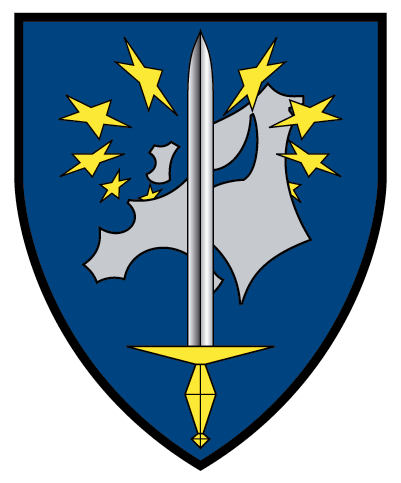 Quartier Aubert de VincellesBureau G8BP 70082F – 67020 Strasbourg CedexANNEXE A-2CERTIFICAT DE DÉTERMINATION INDÉPENDANTE1. 	Je soussigné, représentant autorisé de la firme soumettant la présente offre, certifie par les présentes que : a)	La présente soumission a été établie de façon indépendante, sans consultation, communication ou accord avec tout autre candidat ou concurrent dans le but de restreindre la concurrence ;  b)	Le contenu de la présente offre n’a pas été sciemment divulgué par le Candidat et le sera pas sciemment divulgué avant l'adjudication à un autre Candidat ou concurrent, directement ou indirectement par le Candidat ; etc)	Aucune tentative n’a été faite ou ne sera fait par le Candidat pour inviter toute autre personne ou firme à soumettre ou à ne pas soumettre une offre aux fins de restreindre la concurrence.2. 	Je certifie également que je suis la personne de l’organisation du Candidat ayant la responsabilité au sein de cette organisation de la décision relative à la soumission et que je n'ai pas participé et ne participerai pas à une quelconque action contraire aux alinéas 1(a) à 1(c) ci-dessus, oua)	Je ne suis pas la personne de l’organisation du Candidat responsable au sein de cette organisation pour la soumission mais j’ai été autorisé(e) par écrit à agir comme agent pour les personnes responsables de cette décision, en certifiant que ces personnes n’ont pas participé et ne participeront pas à une action contraire aux alinéas 1(a) à 1(c) ci-dessus, et en tant que leur agent, je le certifie aux présentes, et b)	Je n’ai pas participé et je ne participerai pas à des actions contraires aux alinéas 1(a) à 1(c) ci-dessus. ....................................................Date   	..............................................................Signature du Représentant autorisé..............................................................Fonction..............................................................SociétéQUARTIER GÉNÉRAL DU CORPS EUROPEENQuartier Aubert de VincellesBureau G8BP 70082F – 67020 Strasbourg CedexANNEXE A-3CERTIFICAT DE :i.	VALIDITÉ DE L’OFFREii.	CONFORMITÉJe soussigné, représentant autorisé de la firme soumettant ladite soumission, certifie par les présentes que : -	L'Offre soumise par la société ……………………………….. est totalement conforme aux exigences de la présente IFB ; -	La présente société ne prévoit AUCUNE difficulté pour obtenir l’acceptation des termes et conditions d’un contrat principal qui devront être imposés aux sous-traitants par la présente IFB. En cas de difficultés dans ce domaine, la société a l’intention de résoudre ces conflits de la façon suivante : -	La tarification et tous les autres aspects de notre offre d’origine telle que modifiée par notre proposition révisée resteront valides quatre (4) mois à compter de la date d’adjudication ;................................................................Signature du représentant autorisé	................................................................Fonction	................................................................SociétéQUARTIER GÉNÉRAL DU CORPS EUROPEENQuartier Aubert de VincellesBureau G8BP 70082F – 67020 Strasbourg CedexANNEXE A-4 DÉCLARATION DE BONNE COMPRÉHENSION A:	EC HQ STRASBOURG	G8 – P&C	BP 70082	67020 - Strasbourg – FranceDÉCLARATION DE BONNE COMPRÉHENSION DE L’ÉNONCÉ DES TRAVAUX (SOW)SUJET:	Règlement de la consultation N° IFB 22SC09LOCATION ET MAINTENANCE D’IMPRIMANTES MULTIFONCTIONS POUR LE QUARTIER GÉNÉRAL DU CORPS EUROPÉEN DE STRASBOURGJe déclare avoir parfaitement compris le contenu et le sens de l’ensemble du dossier de consultation. NOM DE LA SOCIÉTÉ ADRESSETÉLÉPHONE TÉLÉCOPIE ADRESSE EMAIL SIGNATURENOM EN CAPITALES D’IMPRIMERIE QUARTIER GÉNÉRAL DU CORPS EUROPEENQuartier Aubert de VincellesBureau G8BP 70082F – 67020 Strasbourg CedexANNEXE A-5PROPOSITION DE PRIX Je soussigné, représentant autorisé de la Société certifie par les présentes que les prix fixes fermes d’ensemble pour LOCATION ET MAINTENANCE D’IMPRIMANTES MULTIFONCTIONS POUR LE QUARTIER GENERAL DU CORPS EUROPEEN DE STRASBOURGtels que spécifiés dans l’invitation à soumissionner N°  IFB 22SC09  et dans les exigences techniques annexées sont (un autre tableau selon ce modèle peut être joint) :La tarification et tous les autres aspects de notre offre d’origine resteront valides quatre (4) mois après la date de clôture de la soumission.Les prix proposés incluent toutes les dépenses liées au présent contrat ; de ce fait, aucun montant supplémentaire ne sera reçu de l'Acheteur pour des frais qu'il pourrait réputer nécessaires pour l'exécution du contrat sauf spécification contraire figurant au contrat ou dans des ordres de travaux individuels.Date, ______________ ................................................................Signature du Représentant autorisé	................................................................Fonction	................................................................SociétéNOM COMPLET DE L'ENTREPRISE _________________________________________DIVISION (LE CAS ECHEANT) __________________________________________________________________________________ADRESSE POSTALE OFFICIELLE _________________________________________ADRESSE E-MAIL _________________________________________POINT DE CONTACT CONCERNANTCETTE OFFRE :	NOM :_________________________________________	E-MAIL :_________________________________________	TELEPHONE :_________________________________________AUTRE POINT DE CONTACT :	NOM :_________________________________________	E-MAIL :_________________________________________	TELEPHONE :_________________________________________DATESIGNATURE DU REPRESENTANT ET CACHET DE LA SOCIETECOUT/COPIECOPIE B/NCOPIE COULEURCALCULS BASÉ REFERENCE  SUR 450000 COPIES NOIR ET BLANC ET 280000 COPIES COULEUR POUR 21 MOISCALCULS BASÉ REFERENCE  SUR 450000 COPIES NOIR ET BLANC ET 280000 COPIES COULEUR POUR 21 MOISCALCULS BASÉ REFERENCE  SUR 450000 COPIES NOIR ET BLANC ET 280000 COPIES COULEUR POUR 21 MOISCALCULS BASÉ REFERENCE  SUR 450000 COPIES NOIR ET BLANC ET 280000 COPIES COULEUR POUR 21 MOISCALCULS BASÉ REFERENCE  SUR 450000 COPIES NOIR ET BLANC ET 280000 COPIES COULEUR POUR 21 MOISCALCULS BASÉ REFERENCE  SUR 450000 COPIES NOIR ET BLANC ET 280000 COPIES COULEUR POUR 21 MOISCALCULS BASÉ REFERENCE  SUR 450000 COPIES NOIR ET BLANC ET 280000 COPIES COULEUR POUR 21 MOISCALCULS BASÉ REFERENCE  SUR 450000 COPIES NOIR ET BLANC ET 280000 COPIES COULEUR POUR 21 MOISCALCULS BASÉ REFERENCE  SUR 450000 COPIES NOIR ET BLANC ET 280000 COPIES COULEUR POUR 21 MOISCALCULS BASÉ REFERENCE  SUR 450000 COPIES NOIR ET BLANC ET 280000 COPIES COULEUR POUR 21 MOISUnitaire/MOIS HTQTEMOIS TVAMONTANT TTCLOCATION ET MAINTENANCE DE SYSTEMS Type I572120%LOCATION ET MAINTENANCE DE SYSTEMS Type II372120%COÛT/COPIECOPIESCOPIESTVAMONTANT TTCCOPIE B/N78750078750020%COPIE COULEUR49000049000020%TOTAL DE REFERENCE POUR 21 MOIS HTTOTAL DE REFERENCE POUR 21 MOIS HTTOTAL DE REFERENCE POUR 21 MOIS HTTOTAL DE REFERENCE POUR 21 MOIS HTTOTAL DE REFERENCE POUR 21 MOIS HTTOTAL DE REFERENCE POUR 21 MOIS TTCTOTAL DE REFERENCE POUR 21 MOIS TTCTOTAL DE REFERENCE POUR 21 MOIS TTCTOTAL DE REFERENCE POUR 21 MOIS TTCTOTAL DE REFERENCE POUR 21 MOIS TTC